Guess Who I am!Q: If you have time, will you……..?                 (3 回まで質問OK)		A: Yes, I will.  /    No, I won’t.   <x3>Q:Are you (人物名)?		A: Yes, I am.     /    No, I`m not. Name:                             Class   -     (   )  Date:                  Will you ……. =>do your homework tonightclean your room this weekendhelp your family on Sundaystudy English hard every dayFriends` nameBeat Takeshi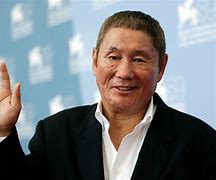 OXOXMatsuko Deluxe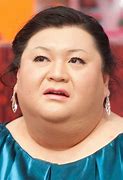 XOXOMario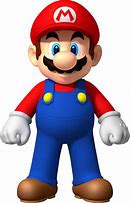 OXXOJaiko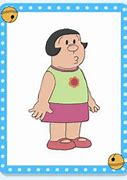 OOXXElsa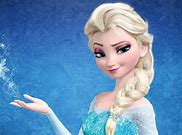 XXOODarth Vader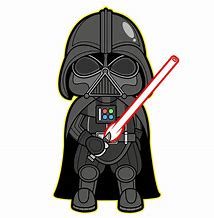 XOOX